Исх. №________От «___» ______________ 20___ г. 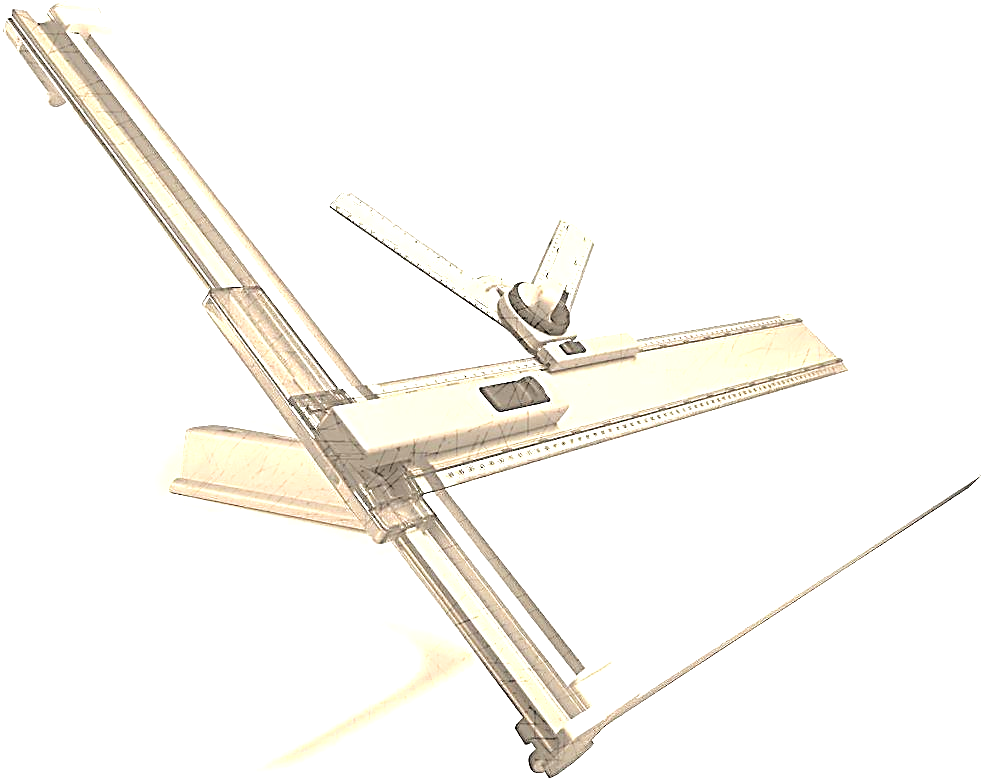 ОПРОСНЫЙ ЛИСТОрганизацияОрганизацияОрганизацияКонтактное лицоКонтактное лицоКонтактное лицоТелефонТелефонТелефонЭлектронная почтаЭлектронная почтаЭлектронная почтаНазвание проекта (объекта)Название проекта (объекта)Название проекта (объекта)Параметры для подбора насосного оборудованияПараметры для подбора насосного оборудованияПараметры для подбора насосного оборудованияПараметры для подбора насосного оборудованияПараметры для подбора насосного оборудованияПодача, м3/ чПодача, м3/ чПодача, м3/ чНапор, мНапор, мНапор, мДавление на входе, барДавление на входе, барДавление на входе, барДавление на выходе, барДавление на выходе, барДавление на выходе, барКавитационный запас, мКавитационный запас, мКавитационный запас, мТип насоса (вертикальный, горизонтальный, погружной и пр.)Тип насоса (вертикальный, горизонтальный, погружной и пр.)Тип насоса (вертикальный, горизонтальный, погружной и пр.)Глубина погружения (для вертикальных насосов, погружных), мГлубина погружения (для вертикальных насосов, погружных), мГлубина погружения (для вертикальных насосов, погружных), мПерекачиваемая средаПерекачиваемая средаПерекачиваемая средаХимсоставХимсоставХимсоставСодержание тв. взвесей, % об./масс.Содержание тв. взвесей, % об./масс.Содержание тв. взвесей, % об./масс.их наименованиеразмеры, ммТемпература, 0Сплотность, кг/дм3Вязкость, сСтпри температуре, 0СДополнительные данные по перекачиваемой средеДополнительные данные по перекачиваемой средеДополнительные данные по перекачиваемой средеУплотнение валаУплотнение валаУплотнение валаУстановка: в помещ. /под навесом/на улицеУстановка: в помещ. /под навесом/на улицеУстановка: в помещ. /под навесом/на улицеTmax.=Tmin.=Требования по взрывозащитеТребования по взрывозащитеТребования по взрывозащитеПриводПриводПриводТребуемые КИПТребуемые КИПТребуемые КИПКоличество насосовКоличество насосовКоличество насосовЗамечанияЗамечанияЗамечанияЗамечанияЗамечания